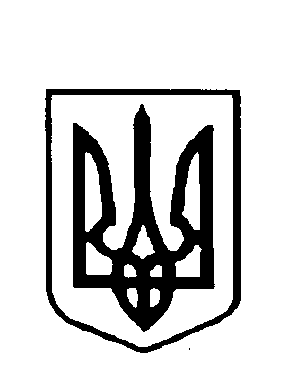 УКРАЇНАУПРАВЛІННЯ  ОСВІТИ, МОЛОДІ ТА СПОРТУ  ХОТИНСЬКА ЗАГАЛЬНООСВІТНЯ ШКОЛА І-ІІ СТУПЕНІВНАКАЗПро оцінювання педагогічними працівниками навчальних досягнень учасників навчально-виховного процесуНа виконання Закону України «Про освіту», «Про загальну середню освіту», Державного стандарту початкової загальної освіти, затвердженого постановою Кабінету Міністрів України від 20 квітня 2011 року №426 «Про затвердження Державного стандарту початкової загальної освіти» наказу Міністерства освіти і науки України від 21 серпня 2013 року №1222 «Про затвердження орієнтовних вимог оцінювання навчальних досягнень учнів із базових дисциплін у системі загальної середньої освіти», наказу від 13 квітня 2011 року №329 «Про затвердження Критеріїв оцінювання навчальних досягнень учнів (вихованців) у системі загальної середньої освіти»зареєстрованого Міністерстві юстиції України від 11 травня 2011 року №566/19304, наказу від 14 липня 2015 року №762 «Про затвердження порядку переведення учнів (вихованців) загальноосвітнього закладу до наступного класу», зареєстрованого в Міністерстві юстиції України 30 липня 2015 року №924/27369 та відповідно до Положення про державну підсумкову атестацію учнів (вихованців) у системі загальної середньої освіти, затвердженим наказом Міністерства освіти і науки України від 30 грудня 2014 року № 1547, зареєстрованим у Міністерстві юстиції України 14 лютого 2015 року за № 157/26602 та з метою якісного оцінювання учасників навчально-виховного процесу навчального закладу,НАКАЗУЮ:Взяти до уваги інформацію про оцінювання педагогічними працівниками навчальних досягнень учасників навчально-виховного процесу, що додається.Проводити об’єктивне оцінювання рівня навчальних досягнень учнів школи.ПостійноПродовжувати практикувати різні форми та методи вербального оцінювання.Постійно4. Контроль за виконанням даного наказу залишаю за собою.В.о.директора школи  								О.ПоповичЗ наказом ознайомлені:Н. ДруховецьН. ПархомчукГ. Шнайдер М. Козлова А. ЖабчикО. БоровецьК. ШафранськаО. ЮщукЖ. БоровецьН. МамчурО. МинюкВ. РомановичБ. ВересВ. ШнайдерМ. РибакК. НикитюкС. ЛемехДодаток 1наказ Хотинської ЗОШ І-ІІ ступенів від 20.01.2016 за №21Інформаціяпро оцінювання педагогічними працівниками навчальних досягнень учасників навчально-виховного процесуВідповідно до Законів України «Про освіту»,  «Про загальну середню освіту»,  рішення колегії Міністерства освіти і науки України від 17.08.2000року та наказів від 04.09.2000 року за №428/48 «Про запровадження 12-бальної шкали оцінювання навчальних досягнень учнів у системі загальної середньої освіти» та наказу від 21.08.2013 року за № 1222 «Про затвердження орієнтовних вимог оцінювання навчальних досягнень учнів із базових дисциплін у системі загальної середньої освіти», відповідно листа від 28.01.2014 року за № 1/9-74 «Інструктивно-методичних матеріалів щодо контролю оцінювання навчальних досягнень учнів початкових класів» з метою забезпечення ефективних вимірників якості  навчальних досягнень  та  об'єктивного  їх  оцінювання  в початковій та середній школі  педагоги навчального закладу проводять оцінювання навчальних досягнень учнів за 12-бальною шкалою.12-бальна  шкала   оцінювання,   побудована  за принципом  сумування набутих знань,  умінь і навичок з урахуванням зростання рівня особистих досягнень учня. При оцінюванні  педагоги враховують рівень досягнень учня,  а не ступінь його невдач.Педагоги школи використовують такі основні види контролю: поточний, періодичний, тематичний, семестровий, річний; державна підсумкова атестація.Вибір видів контролю (перевірки й оцінювання), їх зміст, послідовність, взаємозалежність, час проведення визначаються специфікою навчальних предметів.Поточний контроль здійснюється в процесі вивчення теми з метою визначення рівня розуміння і первинного засвоєння учнями окремих елементів змісту теми, зв’язків між ними та засвоєним змістом попередніх тем уроків, закріплення знань, умінь і навичок, їх актуалізації перед вивченням нового матеріалу. Періодичний контроль має на меті визначення й оцінювання сформованості загально предметних  умінь і навичок (аудіювання, читання, усне мовлення тощо), якими оволодівають учні впродовж вивчення окремих предметів. Цей вид контролю передбачає перевірку, що здійснюється через певний період навчання. Тематичний контроль здійснюється у формі тематичної контрольної роботи після опанування програмової теми чи розділу. У разі, коли тема розрахована на велику кількість годин, її розподіляють на логічно завершені частини – підтеми. Якщо ж програмова тема невелика за обсягом, то її педагоги об’єднують з однією або кількома наступними темами. Тематична оцінка в балах виставляється з урахуванням усіх поточних оцінок, отриманих під час вивчення теми (підтеми).Підсумкове оцінювання за семестр здійснюється на основі результатів тематичного оцінювання з урахуванням динаміки зростання рівня навчальних досягнень учня/учениці.Річна оцінка виставляється на основі семестрових оцінок також з урахуванням динаміки зростання рівня навчальних досягнень учня/учениці.Облік результатів контролю ведеться учителем у класних журналах і табелях навчальних досягнень учнів школи (2-9 класи).Педагоги застосовують такі методи: усна перевірка (бесіда, розповідь учня); письмова перевірка (самостійні і контрольні роботи, твори, перекази, диктанти, тестові завдання тощо); практична перевірка (дослід, практична робота, лабораторна робота, навчальний проект, спостереження, робота з картами, заповнення таблиць, побудова схем, моделей тощо). Відносно новим є використання тестових завдань, які є стандартизованим засобом перевірки, що цілеспрямовано і економно у часі може кількісно виявити рівень навчальних досягнень учнів, компетентнісних завдань, а також дає можливість підготовки до складання державної підсумкової атестації. Також учителі школи практикують види перевірок за формою організації навчально-пізнавальної діяльності учнів, вона може бути: індивідуальною, парною, груповою, фронтальною.Об’єктивність і точність оцінок забезпечуються такими критеріями: – якість знань (міцність, повнота, глибина, узагальненість, системність, дієвість)– сформованість ключових, загально предметних і предметних компетентностей, способів навчальної діяльності (виконання за зразком, за аналогією, в нових ситуаціях)– володіння досвідом елементарної творчої діяльності (частково-пошуковий і пошуковий рівні)– володіння досвідом емоційно-ціннісного ставлення до навколишнього світу, до інших людей, до самого себе.При цьому перевідними(випускними) навчальний заклад враховує усі оцінки 12-бальноїшкали оцінювання,які виставляються у відповідний  документ  про освіту. Важливу функцію  при  здійсненні  оцінювання  відіграють його критерії.  Залежно від ступеня  оволодіння  навчальним  матеріалом педагоги оцінюють рівень навчальних досягнень учнів за чотирма рівнями його засвоєння:початковий;середній;достатній;високий.Критерії дають  змогу   здійснювати   оцінювання   навчальних досягнень учнів у 12-бальній системі оцінювання.Щодо оцінювання навчальних досягнень учнів початкових класів педагоги школи проводять їх відповідно до Державного стандарту початкової загальної освіти, затвердженого постановою Кабінету Міністрів України від 20.04.2011 року № 426 «Про затвердження Державного стандарту початкової загальної освіти».Оцінювання навчальних досягнень учнів здійснюється вербально:­ у 1 класі з усіх предметів інваріантної складової;При оцінюванні знань, вмінь, навичок і ставлень учнів 2 класу за рішенням педагогічної ради замість балів використовуються усні та письмові словесні (вербальні) оцінки.­ у 2­4 класах з предметів інваріантної складової: «Сходинки до інформатики», «Музичне мистецтво», «Образотворче мистецтво», інтегрованого курсу «Мистецтво», «Основи здоров’я», «Фізична культура»;­ у 1­4 класах з усіх предметів варіативної складової.Оцінювання навчальних досягнень учнів здійснюється за 12­бальною шкалою:у ІІ семестрі 2 класу та в 3­4 класах з предметів інваріантної складової освітніх галузей: «Мови і літератури (мовний і літературний компоненти)», «Математика», «Природознавство», «Суспільствознавство» та предмета «Трудове навчання».Також оцінювання курсів за вибором, відповідно до рішення педагогічної ради навчального закладу, здійснюється вербально.При вербальному оцінюванні рівня навчальних досягнень учнів школи, педагоги у своїй практиці використовують словесну форму: Ти правильно виконав завдання. Ти правильно розв’язав задачу. Ти акуратно виконав роботу. Твоя робота достойна високої оцінки тощо); графічній (лінієчки самооцінки; сходинки зростання, графіки, смайлики тощо), знакової (знаки «+», «-» та ін.).Загалом можна зробити висновок, що педагоги начального закладу користуються усіма нормативними документами та методичними рекомендаціями щодо оцінювання рівня навчальних досягнень учнів та впроваджують їх у навчально-виховний процес.В.о. директора школи  								О.Попович20.01.2016с.Хотин                       № 21